Year 9 unit overview — Australian Curriculum: ScienceSource: Australian Curriculum, Assessment and Reporting Authority (ACARA), Australian Curriculum v3.0: Science for Foundation–10 <www.australiancurriculum.edu.au/Science/Curriculum/F-10>.School nameUnit titleDuration of unitOur SchoolWaves and particlesOne termUnit outlineStudents explore the atomic and wave models, developing understanding through targeted activities. The atomic and wave models build on students’ understanding of the particle model explored in Year 8, demonstrating how models are developed over time through the process of scientific inquiry.This unit has three overarching aims — that students understand:phenomena that can only be observed indirectly can be described and explained by scientific models and theoriesmodels and theories are refined over time through observation, hypothesis and experimentationadvances in technology can lead to modifications in the modelling used to describe phenomena. Questions that shape the inquiry:How does energy get transferred by waves?Can a model used to explain mechanical waves work for electromagnetic waves? How does sound and light energy get transferred by waves and in what ways are they similar and how are they different?How do technologies (e.g. mobile phones and medical devices) make use of electromagnetic radiation and radioactive decay?Are claims in the media that mobile phones are not safe to use justified?What fundamental principles explain how Aboriginal and Torres Strait Islander traditional hunting tools and musical instruments work?How do scientists determine the structure of something they cannot see?Identify curriculumIdentify curriculumIdentify curriculumIdentify curriculumContent descriptions to be taughtContent descriptions to be taughtContent descriptions to be taughtGeneral capabilities and cross-curriculum prioritiesScience UnderstandingScience as a Human EndeavourScience Inquiry SkillsGeneral capabilities and cross-curriculum prioritiesChemical sciencesAll matter is made of atoms which are composed of protons, neutrons and electrons; natural radioactivity arises from the decay of nuclei in atoms (ACSSU177)Physical sciencesEnergy transfer through different mediums can be explained using wave and particle models (ACSSU182)Nature and development of scienceScientific understanding, including models and theories, are contestable and are refined over time through a process of review by the scientific community (ACSHE157)Advances in scientific understanding often rely on developments in technology and technological advances are often linked to scientific discoveries (ACSHE158)Use and influence of sciencePeople can use scientific knowledge to evaluate whether they should accept claims, explanations or predictions (ACSHE160)Advances in science and emerging sciences and technologies can significantly affect people’s lives, including generating new career opportunities (ACSHE161)Questioning and predictingFormulate questions or hypotheses that can be investigated scientifically (ACSIS164)Planning and conductingPlan, select and use appropriate investigation methods, including field work and laboratory experimentation, to collect reliable data; assess risk and address ethical issues associated with these methods (ACSIS165)Select and use appropriate equipment, including digital technologies, to systematically and accurately collect and record data (ACSIS166)Processing and analysing data and informationAnalyse patterns and trends in data, including describing relationships between variables and identifying inconsistencies (ACSIS169)Use knowledge of scientific concepts to draw conclusions that are consistent with evidence (ACSIS170)EvaluatingEvaluate conclusions, including identifying sources of uncertainty and possible alternative explanations, and describe specific ways to improve the quality of the data (ACSIS171)Critically analyse the validity of information in secondary sources and evaluate the approaches used to solve problems (ACSIS172)CommunicatingCommunicate scientific ideas and information for a particular purpose, including constructing evidence-based arguments and using appropriate scientific language, conventions and representations (ACSIS174)	Literacy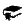 Use scientific language and vocabulary supported by graphic representations to explain concepts and models.Use procedural and explanatory genres in writing a report.	Numeracy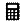 Create tables to display and analyse observations, data and information.Calculate wave properties.	ICT capability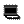 Develop Excel spreadsheets to record data.Create simulations and animations to investigate models.Use WebQuest to explore historical development.	Critical and creative thinking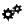 Develop the creative and critical thinking skills of solving problems through investigation, making evidence-based decisions to analyse and evaluate own and others’ work and summarise information. 	Ethical behaviour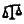 To be considered in the possible extension activities.	Personal and social capability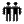 Work together to plan and conduct investigations and to complete learning experiences. Aboriginal and  Islander histories and cultures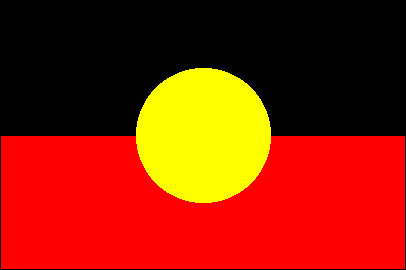 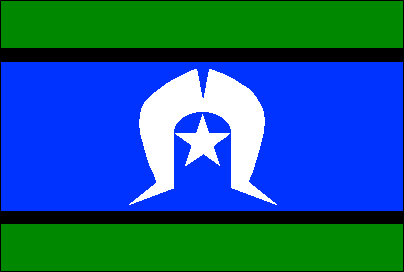 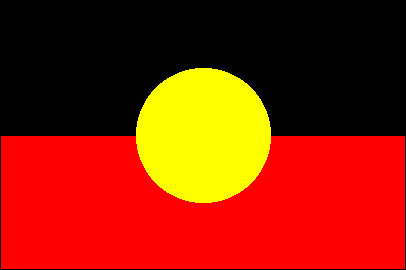 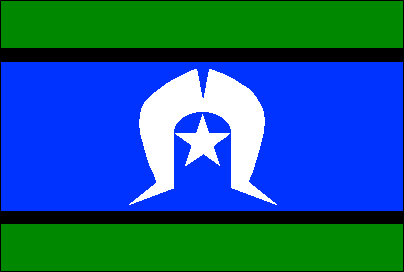 Engage with the idea that Aboriginal and Torres Strait Islander people have learnt about their world through observation, using the senses and through testing purposeful design to produce artefacts.This task should involve communication with the local Indigenous education worker, to ensure that the stories are open enough to allow resharing.Achievement standardAchievement standardAchievement standardAchievement standardBy the end of Year 9, students explain chemical processes and natural radioactivity in terms of atoms and energy transfers and describe examples of important chemical reactions. They describe models of energy transfer and apply these to explain phenomena. They explain global features and events in terms of geological processes and timescales. They analyse how biological systems function and respond to external changes with reference to interdependencies, energy transfers and flows of matter. They describe social and technological factors that have influenced scientific developments and predict how future applications of science and technology may affect people’s lives.Students design questions that can be investigated using a range of inquiry skills. They design methods that include the control and accurate measurement of variables and systematic collection of data and describe how they considered ethics and safety. They analyse trends in data, identify relationships between variables and reveal inconsistencies in results. They analyse their methods and the quality of their data, and explain specific actions to improve the quality of their evidence. They evaluate others’ methods and explanations from a scientific perspective and use appropriate language and representations when communicating their findings and ideas to specific audiences.By the end of Year 9, students explain chemical processes and natural radioactivity in terms of atoms and energy transfers and describe examples of important chemical reactions. They describe models of energy transfer and apply these to explain phenomena. They explain global features and events in terms of geological processes and timescales. They analyse how biological systems function and respond to external changes with reference to interdependencies, energy transfers and flows of matter. They describe social and technological factors that have influenced scientific developments and predict how future applications of science and technology may affect people’s lives.Students design questions that can be investigated using a range of inquiry skills. They design methods that include the control and accurate measurement of variables and systematic collection of data and describe how they considered ethics and safety. They analyse trends in data, identify relationships between variables and reveal inconsistencies in results. They analyse their methods and the quality of their data, and explain specific actions to improve the quality of their evidence. They evaluate others’ methods and explanations from a scientific perspective and use appropriate language and representations when communicating their findings and ideas to specific audiences.By the end of Year 9, students explain chemical processes and natural radioactivity in terms of atoms and energy transfers and describe examples of important chemical reactions. They describe models of energy transfer and apply these to explain phenomena. They explain global features and events in terms of geological processes and timescales. They analyse how biological systems function and respond to external changes with reference to interdependencies, energy transfers and flows of matter. They describe social and technological factors that have influenced scientific developments and predict how future applications of science and technology may affect people’s lives.Students design questions that can be investigated using a range of inquiry skills. They design methods that include the control and accurate measurement of variables and systematic collection of data and describe how they considered ethics and safety. They analyse trends in data, identify relationships between variables and reveal inconsistencies in results. They analyse their methods and the quality of their data, and explain specific actions to improve the quality of their evidence. They evaluate others’ methods and explanations from a scientific perspective and use appropriate language and representations when communicating their findings and ideas to specific audiences.By the end of Year 9, students explain chemical processes and natural radioactivity in terms of atoms and energy transfers and describe examples of important chemical reactions. They describe models of energy transfer and apply these to explain phenomena. They explain global features and events in terms of geological processes and timescales. They analyse how biological systems function and respond to external changes with reference to interdependencies, energy transfers and flows of matter. They describe social and technological factors that have influenced scientific developments and predict how future applications of science and technology may affect people’s lives.Students design questions that can be investigated using a range of inquiry skills. They design methods that include the control and accurate measurement of variables and systematic collection of data and describe how they considered ethics and safety. They analyse trends in data, identify relationships between variables and reveal inconsistencies in results. They analyse their methods and the quality of their data, and explain specific actions to improve the quality of their evidence. They evaluate others’ methods and explanations from a scientific perspective and use appropriate language and representations when communicating their findings and ideas to specific audiences.Relevant prior curriculumCurriculum working towardsIn the Australian Curriculum: Science at Year 8:Science UnderstandingChemical sciencesThe properties of different states of matter can be explained in terms of the motion and arrangement of particles Differences between elements, compounds and mixtures can be described at a particle levelScience as a Human EndeavourNature and development of scienceScientific knowledge changes as new evidence becomes available, and some scientific discoveries have significantly changed people’s understanding of the worldScience knowledge can develop through collaboration and connecting ideas across the disciplines of scienceUse and influence of scienceScience and technology contribute to finding solutions to a range of contemporary issues; these solutions may impact on other areas of society and involve ethical considerationsPeople use understanding and skills from across the disciplines of science in their occupationsScience Inquiry SkillsQuestioning and predictingIdentify questions and problems that can be investigated scientifically and make predictions based on scientific knowledge Planning and conductingCollaboratively and individually plan and conduct a range of investigation types, including fieldwork and experiments, ensuring safety and ethical guidelines are followed In fair tests, measure and control variables, and select equipment to collect data with accuracy appropriate to the task Processing and analysing data and informationConstruct and use a range of representations, including graphs, keys and models to represent and analyse patterns or relationships, including using digital technologies as appropriate Summarise data, from students’ own investigations and secondary sources, and use scientific understanding to identify relationships and draw conclusions EvaluatingReflect on the method used to investigate a question or solve a problem, including evaluating the quality of the data collected, and identify improvements to the method Use scientific knowledge and findings from investigations to evaluate claims CommunicatingCommunicate ideas, findings and solutions to problems using scientific language and representations using digital technologies as appropriateIn the Australian Curriculum: Science at Year 10:Science UnderstandingChemical sciencesThe periodic table organises elements on the basis of their properties and atomic structure.Physical sciencesDynamic interactions involving force, motion and energy can be explained by applying the laws of physics.Science as a Human EndeavourThe content descriptions for Science as a Human Endeavour are the same for Year 9 and Year 10.Science Inquiry SkillsThe content descriptions for Science Inquiry Skills are the same for Year 9 and Year 10.Bridging contentBridging contentThe Year 9 Essential Learnings: Natural and processed materials address the properties of the different states of matter, and how the differences between elements, compounds and mixtures can be explained in terms of the motion and arrangement of particles.The Year 9 Essential Learnings: Natural and processed materials address the properties of the different states of matter, and how the differences between elements, compounds and mixtures can be explained in terms of the motion and arrangement of particles.Links to other learning areasLinks to other learning areasIn the Australian Curriculum: Mathematics at Year 9Compare data displaysIn the Australian Curriculum: English at Year 9Understand how punctuation is used along with layout and font variations in constructing texts for different audiences and purposesIn the Australian Curriculum: Mathematics at Year 9Compare data displaysIn the Australian Curriculum: English at Year 9Understand how punctuation is used along with layout and font variations in constructing texts for different audiences and purposesAssessmentAssessmentMake judgmentsDescribe the assessmentAssessment dateTeachers gather evidence to make judgments about the following characteristics of student work:Understandingdescription and identification of scientific information and conceptsuse of science knowledge to generate solutions and explanationsdescription of technological factors that influence the development of scientific knowledge, and the effect of science on people’s livesSkillsdescription of methods designed to control and measure variables, collect data, considering safety, reliability and ethical actionsanalysis of trends in data to identify relationships between variables and to develop conclusionsanalysis of methods; identification of sources of uncertainty and proposals of modifications to improve the quality of evidenceuse of appropriate scientific language and representations to communicate findings and ideas.For further advice and guidelines on constructing guides to making judgments refer to the Learning area standard descriptors: www.qsa.qld.edu.auStudents are given opportunities to demonstrate their knowledge, skills and understanding through both formative and summative assessment. The assessment is collated in student folios and allows for ongoing feedback to students on their learning.Year 9 teachers make decisions about the length of time required to complete the tasks and the conditions under which the assessment is to be conducted.The teaching and learning experiences throughout the term provide opportunities for students to develop the understanding and skills required to complete these assessments. As students engage with these learning experiences, the teacher can provide feedback on specific skills.Experimental investigation: Design (Multimodal)Prior to undertaking this task teachers will need to investigate the grounding of particular objects in the local area. There may be different messages within Aboriginal and Torres Strait Islander knowledge systems which will be held within these communities. The use of the didgeridoo and other artefacts used in cultural celebration is culturally sensitive in many areas.Task description:Aboriginal and Torres Strait Islander peoples have developed hunting and musical instruments for specific purposes by drawing on knowledge of the properties and shapes of their component materials. Examine these objects through a scientific lens to gain an understanding of each object’s components and features. Design and construct your own musical instrument. Investigate changing one variable of the instrument to change the pitch of sound produced.Produce a scientific report demonstrating use of:passive voiceprocedural and explanatory genrescientific language supported by graphic representations.Suggested conditions:500–700 wordsopen.Weeks 2–5Teachers gather evidence to make judgments about the following characteristics of student work:Understandingdescription and identification of scientific information and conceptsuse of science knowledge to generate solutions and explanationsdescription of technological factors that influence the development of scientific knowledge, and the effect of science on people’s livesSkillsdescription of methods designed to control and measure variables, collect data, considering safety, reliability and ethical actionsanalysis of trends in data to identify relationships between variables and to develop conclusionsanalysis of methods; identification of sources of uncertainty and proposals of modifications to improve the quality of evidenceuse of appropriate scientific language and representations to communicate findings and ideas.For further advice and guidelines on constructing guides to making judgments refer to the Learning area standard descriptors: www.qsa.qld.edu.auSupervised assessment: Short and extended responses (Written)Suggested conditions:60 minutessupervised.Week 9Teachers gather evidence to make judgments about the following characteristics of student work:Understandingdescription and identification of scientific information and conceptsuse of science knowledge to generate solutions and explanationsdescription of technological factors that influence the development of scientific knowledge, and the effect of science on people’s livesSkillsdescription of methods designed to control and measure variables, collect data, considering safety, reliability and ethical actionsanalysis of trends in data to identify relationships between variables and to develop conclusionsanalysis of methods; identification of sources of uncertainty and proposals of modifications to improve the quality of evidenceuse of appropriate scientific language and representations to communicate findings and ideas.For further advice and guidelines on constructing guides to making judgments refer to the Learning area standard descriptors: www.qsa.qld.edu.auTeaching and learningSupportive learning environmentSupportive learning environmentTeaching strategies and learning experiencesAdjustments for needs of learnersResourcesInvestigate the nature of mechanical wavesDescribe wave properties: period, frequency, wavelength, amplitude, and speed (speed = frequency x wavelength).Observe the nature of mechanical waves through investigations: in water using a ripple tank using a slinky spring to compare transverse and longitudinal waves.Design and conduct experiments on the properties of waves, such as whether tension affects the speed of the wave.Apply an understanding of the wave model to investigate soundInvestigate the transfer of sound waves through different mediums.Conduct practical investigations demonstrating how the pitch and loudness of sound can be changed by changing variables, such as tension and wavelength; explain with reference to wave properties and the wave model.Investigate how the human body receives sound waves.Experimental investigation — practical design challengePrepare and conduct the investigation (see Assessment).Apply an understanding of the wave model to investigate lightInvestigate the composition of white light using prisms, lenses and light boxes.Investigate the reflection and refraction of light using prisms, lenses and light boxes.Compare the reflection and refraction of light to the reflection and refraction of water using light boxes and a ripple tank.Investigate how the human body receives light waves.Form expert groups and research other wavelengths in the electromagnetic spectrum including applications to society — radio waves, microwaves, infrared radiation, ultraviolet radiation, x-rays, gamma rays.Investigate the use of radiation in medical science.Evaluate an article in the media claiming that the radiation from mobile phones is unsafe.Investigate how scientific models are developed in the context of the model of the atomMystery boxes activity: investigate how indirect evidence can be used to determine structure create a model to explain an unseen object in the mystery boxdiscuss questions such as: What evidence was accumulated? What were inferences based on?Undertake a “webquest” to trace the evidence leading to the formation of the various atomic models:solid sphere — Daltonplum pudding — Thomsonnucleus/planetary — Rutherfordelectron orbit — Bohrelectron cloud — Schrödinger (optional).Conduct an investigation to simulate the Rutherford scattering experiment. For example: Roll marbles (alpha particles) past a plasticine hill and record the deflections.Investigate how the size and location of the hill affects the deflections of the alpha particles and report findings. Use data to compare the Rutherford and Thomson models of the atom.Construct a model of one of the first ten elements of the periodic table. Explain the parts of the model, making reference to the relative size and electrical charges of electrons, protons and neutrons.Compare the isotopes carbon-12, carbon-13, and carbon-14.Undertake a WebQuest and use an atomic model to explain radioactivity in terms of alpha, beta and gamma decay.Reflect how unseen scientific phenomena can be “seen” through the use of a model.Section 6 of the Disability Standards for Education (The Standards for Curriculum Development, Accreditation and Delivery) state that education providers, including class teachers, must take reasonable steps to ensure a course/program is designed to allow any student to participate and experience success in learning. The Disability Standards for Education 2005 (Cwlth) is available from: <www.ag.gov.au> select Human rights and anti-discrimination > Disability standards for education.Web-basedcomputers with internet accessweb sites for factsheetsYouTube clipsPrint-basedtextbooksworksheetsEquipmentripple tankslinkiesstringed instrument/sprisms, lenses and light boxesSafety equipmentstudent-completed risk assessment for assessmentUse feedbackUse feedbackWays to monitor learning and assessmentTeachers meet to collaboratively plan the teaching, learning and assessment to meet the needs of all learners in each unit.Teachers create opportunities for discussion about levels of achievement to develop shared understandings; co-mark or cross mark at key points to ensure consistency of judgments; and participate in moderating samples of student work at school or cluster level to reach consensus and consistency.Feedback to studentsTeachers plan opportunities through the teaching strategies and learning experiences of the unit. Teachers provide ongoing feedback and encouragement to students on their strengths and areas for improvement. Through particular learning experiences students can reflect on and discuss with their teachers and peers what they are able to do well and what they need to do to improve.Reflection on the unit planIdentify what worked well during and at the end of the unit, including:activities that worked well and whyactivities that could be improved and howassessment that worked well and whyassessment that could be improved and howcommon student misconceptions that need, or needed, to be clarified.